FOREWORD BY HER WORSHIP THE MAYOR The year 2018- is a year of Centenarians in the history of South Africa, being the year in which RSA celebrates the legacy of out former president R.N. Mandela who would has turned 100 years this July 2018. Inkosi Langalibalele Municipality present its SDBIP which gives effect to the 2018/2019 IDP and BUDGET as adopted by council on the 30th June 2018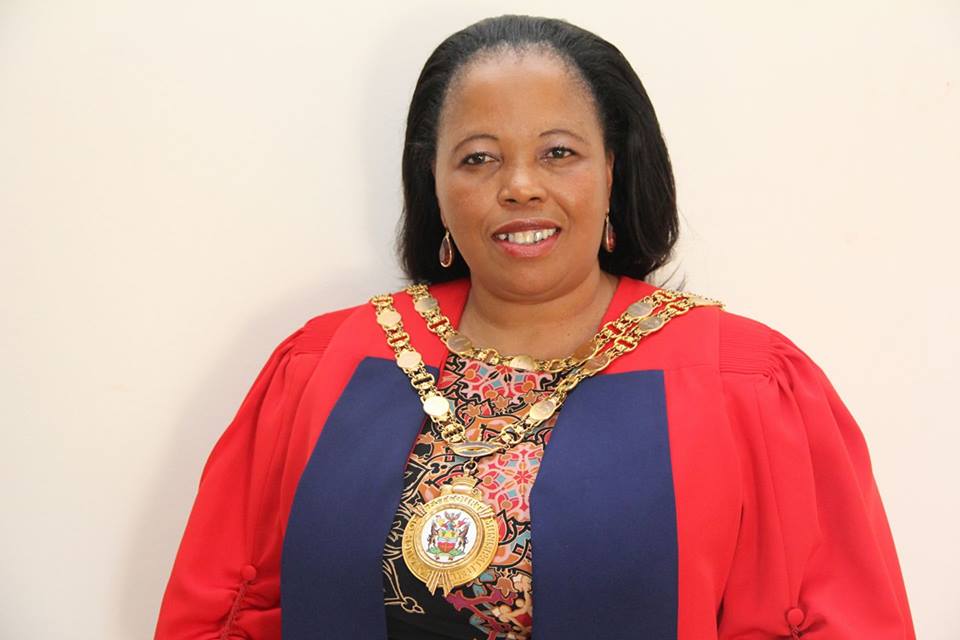 Our 2018/2019 SDBIP- IDP and Budget is of a special one since in essence it is presented before the National Government Elections that would shape the future of the country pace If is for this reason that the current IDP is externally focussed and driven by needs of the society geared towards the Aspirations of the community derived from stakeholders engagements through Public Participation channels.LED- Strategy is yet to be developed as submitted to council for approval. A report on tourism strategy awaits council resolution. The IDP in the main seeks to and provide solutions to pressing issues such as: ROADS, ELECTRICITY, WATER, and HOUSING.The need to develop an ICT website is long overdue. Capacitated and Motivated staff complements whose potential can only be achieved through workplace skills plan (WPSP) is a necessity. The IDP- its application will ensure a content and a proudly residents of ILM- which will make this Municipality a nice place of abode. This IDP- signals over Provincial Growth and Development Strategy (PGDS) milestones and takes us to the next National Government Election.With the assertion of the above- this SDBIP comes at a time when Municipalities throughout the Province are faced with protest action and violence, with Inkosi Langalibalele being no exception. Under this cloud of service delivery disgruntlements, communities have gone on rampage closing major routes and destroying property, led by criminal elements. This document may thus seek to address some of these short comings. The SDBIP serves as a monitoring tool for projects, programs and services contained in our IDP and funded in our budget. All projects and programs contained in this plan present a commitment by council and administration to our citizens to ensure that we continue improving their lives by the reduction of Poverty Inequality and unemployment (PIU). This plan is also a guiding principle towards realizing Inkosi Langalibalele vision which states that by 2030 Inkosi Langalibalele Local Municipality shall unlock potential growth while striving for a sustainable competitive and a safe environment, by advancing people’s power. One therefore holds a firm belief that this SDBIP will make a significant contribution towards improving the conditions of the community we serve. We therefore agree to be sent.        I thank you.-------------------------------------------Cllr J.M Mbele (Her Worship, the Mayor)Inkosi Langalibalele Local Municipality1. INTRODUCTIONThe purpose of the Service Delivery and Budget Implementation Plan (SDBIP) for 2018/2019 financial year is to present a one year detailed implementation/operations plan, of functions which Inkosi Langalibalele Local Municipality is responsible to implement and, which gives effect to the implementation of the Integrated Development Plan (IDP) and the approved budget for 2018/2019 of the Municipality.The SDBIP is a “contract” between the Administration, Council and Community expressing the goals and objectives set by Council as quantifiable outputs/targets to be implemented by the administration over the next twelve months. Furthermore, the SDBIP for 2018/2019 will not only ensure appropriate monitoring in the execution of the municipality’s budget and processes involved in the allocations of budgets to achieve key strategic priorities as set by the municipality’s IDP, but will also serve as the kernel of annual performance contracts for senior management and provide a foundation for the overall annual and quarterly municipal performance for the 2018/2019 financial year.1.1 Legislative Framework in terms of MFMAThe Municipal Finance Management Act (MFMA) No. 56 of 2003 requires that municipalities prepare a Service Delivery and Budget Implementation Plan (SDBIP) as a strategic financial management tool to ensure that budgetary decisions that are adopted by municipalities for the financial year and are also aligned with their Integrated Development Plan Strategies. Section 1 of the MFMA defines the “service delivery and budget implementation plan” as the detailed plan approved by the mayor of the municipality in terms of Section 53 (1) (c) (ii) for implementing the municipality’s delivery of municipal services and its annual budget and which must include the following:- a) Projections of each month of- i. revenue to be collected, by source; and ii. operational and capital expenditure, by vote; b) Service delivery targets and performance indicators for each quarter; and c) Any other matters that may be prescribed, and includes any revisions of such plan by the mayor in terms of section 54(1)(c).In terms of Section 53 (i)(c)(ii) of the MFMA, the SDBIP must be approved by the Mayor of a municipality within 28 days of the approval of the budget.According to Section 53(c)(ii) of the Municipal Finance Management Act, the Mayor is expected to approve the Service Delivery Budget Implementation Plan within 28 days after the approval of the budget In addition, the Mayor must ensure that the revenue and expenditure projections for each month and the service delivery targets and performance indicators as set out in the Service Delivery Budget Implementation Plan are made public within 14 days after their approval.As per Municipal Finance Management Act Circular No 13, National Treasury currently prefers not to prescribe other matters to be included in the Service Delivery Budget and Implementation Plan. This is to ensure good governance and accountability on the part of Municipalities. However, there are five minimum requirements that the National Treasury requires to form part of the Service Delivery Budget and Implementation Plan (Municipal Finance Management Act Circular No. 13). These are outlined below: 1. Monthly projections of revenue to be collected by source; 2. Monthly projections of expenditure (operating and capital) and revenue for each vote; 3. Quarterly projections of service delivery targets and performance indicators for each vote; 4. Ward information for expenditure and service delivery; and 5. Detailed capital works plan broken down by ward over a 3-year period. In terms of the Municipal Finance Management Act, a Vote is a Department or a functional area of a Municipality and represents the various levels at which the Council approves the budget. As indicated by the National Treasury in Municipal Finance Management Act Circular No 13, the biggest challenge for Municipalities is to develop meaningful non-financial service delivery targets and indicators.1.2. SDBIP Process and Cycle at Inkosi Langalibalele Local MunicipalityThe Service Delivery and Budget Implementation Plan is a consolidated document, which incorporates and takes into account information contained in the Integrated Development Plan of the Municipality, Operational Plans for each Department and the budget statements for each Department within the Municipality. Resultantly, the completion of the Service Delivery and Budget Implementation Plan hinges on the finalisation of the above documentation. The Inkosi Langalibalele Local Municipality began its budgeting process during the 2018 year, in which input into the Departments’ strategic objectives and outputs for the 2018/2019 budget year were gathered and formed the basis of the individual Departmental scorecards. Assigned to these strategic objectives and outputs were a set of targets, which the Municipal Officials viewed as vital to achieve in order to meet the service delivery requirements of the Inkosi Langalibalele Local Community.With all the relevant information needed for the Service Delivery and Budget Implementation Plan, work began to fulfil the requirements of Section 53 of the Municipal Finance Management Act. Initially, meetings were held with the relevant Departmental heads and staff, in which their scorecards and budget statements for 2018/2019 year were discussed. These discussions facilitated the alignment of the strategic objectives and outputs to the budget statements, allowing for expenditure to be projected across the 2018/2019 year in terms of the service delivery targets set for the strategic objectives and outputs. A Three year detailed Capital Works Plan was also compiled, which is a fair projection of capital expenditure to be incurred by the Municipality. Once complete, the above information was consolidated into the Service Delivery and Budget Implementation Plan.2. ALIGNMENT TO THE IDPInkosi Langalibalele Local Municipality identifies some strategic focus areas based on inputs and comments from all stakeholders through the IDP process which are dealt with in the following Key Performance Areas:a) Municipal Transformation and Institutional Developmentb) Basic Service Deliveryc) Local Economic Developmentd) Financial Viabilitye) Good Governance and Public Participationf) Cross Cutting 3. MONITORING AND EVALUATIONThe Municipal Council has approved Performance Management System Policy. The performance management system makes provisions for the Quarterly and Mid-year performance reporting and reviews on the implementation of the Service Delivery and Budget Implementation Plan (SDBIP). The key focus areas and service delivery targets for the 2018/2019 are outlined in the following sections of this plan. 3.1. Reporting on the Service Delivery and Budget Implementation Plan (SDBIP)Reporting on the SDBIP is an important way of linking this document to the oversight and monitoring operation of the Inkosi Langalibalele Local Municipality’s administration. A series of reporting requirements are outlined in the MFMA. Both the mayor and the accounting officer (Municipal Manager) have clear roles as defined in the MFMA, in preparing and presenting reports. These reports then allow the Councillors of the Inkosi Langalibalele Local Municipality to monitor the implementation of the service delivery programs and initiatives.3.2. Monthly ReportingSection 71 of the MFMA requires the municipality to report on actual revenue collected and actual expenditure incurred against the approved budget. This report must be prepared by the accounting officer on a monthly basis, 10 days after each month end.  The report must include the following, namely: Actual revenue, per source;Actual borrowings;Actual expenditure, per vote;Actual capital expenditure, per vote; and The amount of any allocations receivedIn addition, the following explanations must be included:Any material variances from the projected budget targets;Any material variances from the SDBIP; and Any remedial or corrective action taken or to be taken. 3.3 Quarterly Reporting Section 52(d) of the MFMA requires the Mayor to submit a report to council, detailing the implementation of the budget and financial state of affairs of the municipality within 30 days after each quarter.  The quarterly performance targets indicative within the SDBIP is the basis of this report. 3.4 Mid-year Reporting Section 72(1)(a) of the MFMA outlines the mid-year reporting requirements. The accounting officer is required by the 25th January of each year to assess the performance of the Municipality, and must take into account the following:The monthly Section 71 reports;The service delivery performance against the targets and indicators set forth in the SDBIP; and The previous year’s annual report and progress made to resolve any issues identified in this report.Based on this performance assessment report the municipality may decide to table an adjustments budget in terms of Section 28 of the MFMA.  The SDBIP is a living document and may be modified in conjunction with the adjustment budget process, based on the outcome of the mid-year performance review.Revenue and Expenditure Projections This section contains the financial information as required by the SDBIP. The monthly projection of revenue by source; and The monthly projection of both operating and capital expenditure and revenue by vote. 4. PRINCIPLES UNDERPINNING OUR SDBIPThe Inkosi Langalibalele Municipality commits to the following key principles in its implementation of the SDBIP. That the process:Must be used as a management tool and incorporated into existing ways of managing performance in the municipality. Measurement must be based on clearly defined targets and agreed timeframes. Must align strategic organisational development goals and budget prioritisation linked to community needs and resource constraints. Must provide for measurement of progress against IDP commitments; Only focus on budgeted projects Must ensure measurement of performance against National KPIs Must promote use as an early warning system Must focus on outcomes (development impact achievements) Must provide clarity to all employees on their role in the achievement of municipal and departmental targets. 5. MONTHLY PROJECTIONS OF REVENUE BY SOURCE6. REVENUE AND EXPENDITURE BY MUNICIPAL VOTEKZN237 Inkosi Langalibalele - Supporting Table SA25 Budgeted monthly revenue and expenditureKZN237 Inkosi Langalibalele - Supporting Table SA25 Budgeted monthly revenue and expenditureKZN237 Inkosi Langalibalele - Supporting Table SA25 Budgeted monthly revenue and expenditureKZN237 Inkosi Langalibalele - Supporting Table SA25 Budgeted monthly revenue and expenditureKZN237 Inkosi Langalibalele - Supporting Table SA25 Budgeted monthly revenue and expenditureKZN237 Inkosi Langalibalele - Supporting Table SA25 Budgeted monthly revenue and expenditureKZN237 Inkosi Langalibalele - Supporting Table SA25 Budgeted monthly revenue and expenditureDescriptionRefBudget Year 2018/19Budget Year 2018/19Budget Year 2018/19Budget Year 2018/19Budget Year 2018/19Budget Year 2018/19Budget Year 2018/19Budget Year 2018/19Budget Year 2018/19Budget Year 2018/19Budget Year 2018/19Budget Year 2018/19Medium Term Revenue and Expenditure FrameworkMedium Term Revenue and Expenditure FrameworkMedium Term Revenue and Expenditure FrameworkR thousandJulyAugustSept.OctoberNovemberDecemberJanuaryFebruaryMarchAprilMayJuneBudget Year 2018/19Budget Year +1 2019/20Budget Year +2 2020/21Revenue By SourceProperty rates7 1297 1297 1297 1297 1297 1297 1297 1297 1297 1297 1297 12985 55190 17195 581Service charges - electricity revenue19 16619 16619 16619 16619 16619 16619 16619 16619 16619 16619 16619 166229 990242 740257 673Service charges - water revenue––––Service charges - sanitation revenue––––Service charges - refuse revenue3313313313313313313313313313313313313 9664 3894 885Service charges - other––––Rental of facilities and equipment202020202020202020202018237249264Interest earned - external investments636363636363636363636363754795843Interest earned - outstanding debtors565656565656565656565656672708751Dividends received––––Fines, penalties and forfeits1 6051 6051 6051 6051 6051 6051 6051 6051 6051 6051 6051 60619 26220 30321 521Licences and permits3123123123123123123123123123123123133 7463 9494 186Agency services––––Transfers and subsidies54 98157 98854 9810167 951181 607195 946Other revenue3363363363363363363363363363363363364 0334 2514 506Gains on disposal of PPE––––Total Revenue (excluding capital transfers and contributions)83 99929 01829 01829 01887 00629 01829 01829 01883 99929 01829 01829 017516 163549 163586 155Expenditure By TypeEmployee related costs12 64312 64312 64312 64312 64312 64312 64312 64312 64312 64312 64312 642151 714159 906169 500Remuneration of councillors1 4821 4821 4821 4821 4821 4821 4821 4821 4821 4821 4821 48117 77918 73919 863Debt impairment5835835835835835835835835835835835837 0007 3787 821Depreciation & asset impairment3 9723 9723 9723 9723 9723 9723 9723 9723 9723 9723 9723 97247 66050 23453 248Finance charges8484848484848484848484831 0021 0561 119Bulk purchases14 43514 43514 43514 43514 43514 43514 43514 43514 43514 43514 43514 436173 221182 575193 529Other materials1 3501 3501 3501 3501 3501 3501 3501 3501 3501 3501 3501 35016 19817 07318 097Contracted services2 5002 5002 5002 5002 5002 5002 5002 5002 5002 5002 5002 50030 00031 62033 517Transfers and subsidies–––––––––––––––Other expenditure4 6124 6124 6124 6124 6124 6124 6124 6124 6124 6124 6124 61255 34158 33061 830Loss on disposal of PPE––––Total Expenditure41 65941 65941 65941 65941 65941 65941 65941 65941 65941 65941 65941 660499 914526 910558 524Surplus/(Deficit)42 340(12 642)(12 642)(12 642)45 347(12 642)(12 642)(12 642)42 340(12 642)(12 642)(12 643)16 24922 25327 630Transfers and subsidies - capital (monetary allocations) (National / Provincial and District)16 98316 98316 983–50 94942 66149 232Transfers and subsidies - capital (monetary allocations) (National / Provincial Departmental Agencies, Households, Non-profit Institutions, Private Enterprises, Public Corporatons, Higher Educational Institutions)––––Transfers and subsidies - capital (in-kind - all)––––Surplus/(Deficit) after capital transfers & contributions59 323(12 642)(12 642)(12 642)62 330(12 642)(12 642)(12 642)59 323(12 642)(12 642)(12 643)67 19864 91476 862Taxation––––Attributable to minorities––––Share of surplus/ (deficit) of associate––––Surplus/(Deficit)159 323(12 642)(12 642)(12 642)62 330(12 642)(12 642)(12 642)59 323(12 642)(12 642)(12 643)67 19864 91476 862KZN237 Inkosi Langalibalele - Supporting Table SA26 Budgeted monthly revenue and expenditure (municipal vote)KZN237 Inkosi Langalibalele - Supporting Table SA26 Budgeted monthly revenue and expenditure (municipal vote)KZN237 Inkosi Langalibalele - Supporting Table SA26 Budgeted monthly revenue and expenditure (municipal vote)KZN237 Inkosi Langalibalele - Supporting Table SA26 Budgeted monthly revenue and expenditure (municipal vote)KZN237 Inkosi Langalibalele - Supporting Table SA26 Budgeted monthly revenue and expenditure (municipal vote)KZN237 Inkosi Langalibalele - Supporting Table SA26 Budgeted monthly revenue and expenditure (municipal vote)KZN237 Inkosi Langalibalele - Supporting Table SA26 Budgeted monthly revenue and expenditure (municipal vote)KZN237 Inkosi Langalibalele - Supporting Table SA26 Budgeted monthly revenue and expenditure (municipal vote)KZN237 Inkosi Langalibalele - Supporting Table SA26 Budgeted monthly revenue and expenditure (municipal vote)DescriptionRefBudget Year 2018/19Budget Year 2018/19Budget Year 2018/19Budget Year 2018/19Budget Year 2018/19Budget Year 2018/19Budget Year 2018/19Budget Year 2018/19Budget Year 2018/19Budget Year 2018/19Budget Year 2018/19Budget Year 2018/19Medium Term Revenue and Expenditure FrameworkMedium Term Revenue and Expenditure FrameworkMedium Term Revenue and Expenditure FrameworkR thousandJulyAugustSept.OctoberNovemberDecemberJanuaryFebruaryMarchAprilMayJuneBudget Year 2018/19Budget Year +1 2019/20Budget Year +2 2020/21Revenue by VoteVote 1 - CORPORATE              –                  –                  –                  –  Vote 2 - MUNICIPAL MANAGER              –                  –                  –                  –  Vote 3 - BUDGET & TREASURY OFFICE22 31322 31322 31322 31322 31322 31322 31322 31322 31322 31322 31322 312267 752276 298300 930Vote 4 - COMMUNITY SERVICES1 4191 4901 4901 4901 4901 4901 4901 4901 4901 4901 49071617 03017 95019 027Vote 5 - DEVELOPMENT PLANNING1031031031031031031031031031031031031 2391 3051 384Vote 6 - PUBLIC WORKS: CIVIL3 1953 1953 1953 1953 1953 1953 1953 1953 1953 1953 1953 19538 33640 40742 831Vote 7 - PUBLIC WORKS: ELECTRICITY20 23020 23020 23020 23020 23020 23020 23020 23020 23020 23020 23020 230242 755255 864271 216Vote 8 - [NAME OF VOTE 8]––––Vote 9 - [NAME OF VOTE 9]––––Vote 10 - [NAME OF VOTE 10]––––Vote 11 - [NAME OF VOTE 11]––––Vote 12 - [NAME OF VOTE 12]––––Vote 13 - [NAME OF VOTE 13]––––Vote 14 - [NAME OF VOTE 14]––––Vote 15 - [NAME OF VOTE 15]––––Total Revenue by Vote47 25947 33047 33047 33047 33047 33047 33047 33047 33047 33047 33046 556567 112591 824635 387Expenditure by Vote to be appropriatedVote 1 - CORPORATE3 1783 1783 1783 1783 1783 1783 1783 1783 1783 1783 1783 17838 13040 18942 600Vote 2 - MUNICIPAL MANAGER3 3103 3103 3103 3103 3103 3103 3103 3103 3103 3103 3103 31039 71941 86444 376Vote 3 - BUDGET & TREASURY OFFICE14 22614 22614 22614 22614 22614 22614 22614 22614 22614 22614 22614 225170 707179 925190 720Vote 4 - COMMUNITY SERVICES1 9021 9021 9021 9021 9021 9021 9021 9021 9021 9021 9021 90222 82724 05925 503Vote 5 - DEVELOPMENT PLANNING1341341341341341341341341341341341341 6131 7001 802Vote 6 - PUBLIC WORKS: CIVIL2 4612 4612 4612 4612 4612 4612 4612 4612 4612 4612 4612 46029 52731 12132 988Vote 7 - PUBLIC WORKS: ELECTRICITY16 45016 45016 45016 45016 45016 45016 45016 45016 45016 45016 45016 443197 393208 052220 535Vote 8 - [NAME OF VOTE 8]––––Vote 9 - [NAME OF VOTE 9]––––Vote 10 - [NAME OF VOTE 10]––––Vote 11 - [NAME OF VOTE 11]––––Vote 12 - [NAME OF VOTE 12]––––Vote 13 - [NAME OF VOTE 13]––––Vote 14 - [NAME OF VOTE 14]––––Vote 15 - [NAME OF VOTE 15]––––Total Expenditure by Vote41 66041 66041 66041 66041 66041 66041 66041 66041 66041 66041 66041 652499 914526 910558 524Surplus/(Deficit) before assoc.5 5995 6695 6695 6695 6695 6695 6695 6695 6695 6695 6694 90467 19864 91476 862Taxation––––Attributable to minorities––––Share of surplus/ (deficit) of associate––––Surplus/(Deficit)15 5995 6695 6695 6695 6695 6695 6695 6695 6695 6695 6694 90467 19864 91476 862